110學年度輔仁大學僑生國文、大一英文能力分班測驗說明同學您好    為因應我國新冠肺炎防疫政策，本校大一僑生國文及大一英文分班測驗全面改用「線上測驗」方式進行，本測驗目的主要是為了瞭解同學中文及英文的真實程度，再將同學編入比較適合的班級(程度)學習，請同學本著誠實的品格進行作答。　　進入測驗系統需以google帳號登錄，若您尚未有google帳號，請先自行申請帳號後再登入下列測驗網址，本測驗可使用手機和電腦作答，僑生國文及大一英文測驗網址及QRcode分別如下：僑生國文：https://forms.gle/2yMkcvPT3VHey3hm9  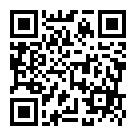 (備註：僑生國文測驗作答機會只有1次，請謹慎作答。)大一英文：https://docs.google.com/forms/d/1qSpxxIgnpjFQJEALm2W7qvWNqkzJ7_jJcXV5-_dPGjg/edit?usp=sharing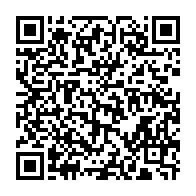 (備註：英文測驗作答時間限50分鐘，作答機會只有1次，請謹慎作答。)●測驗開始時間：自收到本通知即日起可進入上述的線上測驗網址作答                (僑生國文測驗改至9月4日開始施測)●測驗截止時間：2021年9月7日(星期二)中午12：00●分班結果：請於2021年9月9日(星期四)下午13：00後可進入輔仁大學全人中心網頁(http://www.hec.fju.edu.tw/News.jsp)最新公告查詢●與授課教師聯繫：根據上述分班結果，請同學透過Tronclass教學平台或其他方式與授課教師聯繫，教師的聯繫方式請於本校課程大綱系統查詢(http://140.136.251.64/outlines/student/default.aspx)，請務必主動告知授課教師您的現況，並詢問配合防疫期間教師將會以何種方式彈性授課。●若僑生國文班級時段衝堂，請於2021.9.24(星期五)15:00前至全人教育課程中心ES205辦理改選，若同學無法親自到校辦理，請務必委託代理人(同學/朋友/導師/系秘書)協助處理，謝謝。●大一英文承辦人李纘德助教 042556@mail.fju.edu.tw  電話：02-29053121  僑生國文承辦人顏秋芳助教 066619@mail.fju.edu.tw  電話：02-29053120